Publicado en Barcelona el 13/08/2021 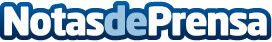 Trasters Rino estrena webLa empresa de alquiler y venta de trasteros: Trasters Rino ha inaugurado nueva página webDatos de contacto:Carlos Fernández937685249Nota de prensa publicada en: https://www.notasdeprensa.es/trasters-rino-estrena-web_1 Categorias: Franquicias Cataluña Emprendedores Logística E-Commerce http://www.notasdeprensa.es